REPUBLIKA SLOVENIJA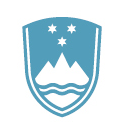 Ministrstvo za obramboVojkova cesta 55, 1000 Ljubljana		T: 01 471 22 11		F: 01 471 29 78 		E: glavna.pisarna@mors.si		www.mors.siŠtevilka: 	430-463/2022-2Datum: 	02. 12. 2022 Vabimo vas, da nam na podlagi Navodila o postopkih oddaje javnih naročil nižje vrednosti v Ministrstvu za obrambo (MO št. 0070-26/2020-9, z dne 04.01.2021) posredujete ponudbo za izvedbo javnega naročila po postopku nižje vrednosti.OZNAKA IN PREDMET JAVNEGA NAROČILAOznaka javnega naročila: MORS 412/2022-JNNVPredmet javnega naročila izvajanje zimske službe na Pokljuki.Ponudnik odda ponudbo za celotno javno naročilo.Naročnik bo z izbranim ponudnikom, ne glede na vrednost ponudbe, za obdobje od obojestranskega podpisa pogodbe do 31.12.2023, za izvajanje razpisanih storitev glede na vremenske razmere v zimskem času, sklenil pogodbo v okvirni višini 48.000,00 EUR z DDV. Naročnik se ne zavezuje dosegati pogodbene vrednosti in ne nosi odškodninske odgovornosti za njeno nedoseganje. Opis predmeta javnega naročila s tehničnimi zahtevami in drugimi pogoji je razviden v točki 10. TEHNIČNE SPECIFIKACIJE PREDMETA.ROK IN NAČIN ODDAJE PONUDBPonudnik odda elektronsko ponudbo, ki mora biti izdelana v slovenskem jeziku na e-naslov: glavna.pisarna@mors.si najkasneje do datuma objavljenega na Portalu GOV.SI, pri čemer v zadevo navede: »PONUDBA - MORS 412/2022 – JNNV, Izvajanje zimske službe na Pokljuki.«Ponudbena dokumentacija naj bo skenirana in pravilno označena.Ponudba, skupaj s ponudbeno dokumentacijo, mora veljati 90 dni od datuma določenega za oddajo ponudbe, kar ponudnik potrdi z oddajo ponudbe.Če bo ponudba predložena po poteku datuma in ure, navedene v povabilu k oddaji ponudbe, se šteje, da je vložena prepozno. V kolikor zaradi objektivnih okoliščin v roku veljavnosti ponudbe ne pride do podpisa pogodbe, lahko naročnik zahteva od ponudnikov podaljšanje roka za veljavnost ponudbe, vendar ne več kot za 60 dni. Zahteve in odgovori v zvezi s podaljšanjem ponudb morajo biti v pisni obliki.PODATKI O UDELEŽBI FIZIČNIH IN PRAVNIH OSEB V LASTNIŠTVU PONUDNIKASkladno s šestim odstavkom 14. člena Zakona o integriteti in preprečevanju korupcije (Uradni list RS št. 45/10 s spremembami in dopolnitvami) se ponudnik zavezuje, da bo naročniku, na njegov poziv in na predloženem obrazcu, pred sklenitvijo pogodbe v vrednosti nad 10.000 EUR brez DDV, zaradi zagotovitve transparentnosti posla in preprečitvi korupcijskih tveganj, posredoval izjavo oz. podatke o udeležbi fizičnih in pravnih oseb v lastništvu ponudnika, vključno z udeležbo tihih družbenikov, ter o gospodarskih subjektih, za katere se glede na določbe zakona, ki ureja gospodarske družbe, šteje, da so povezane družbe z ponudnikom. Če ponudnik predloži lažno izjavo oz. da neresnične podatke o navedenih dejstvih, ima to za posledico ničnost pogodbe. VSEBNOST PONUDBEPonudbena dokumentacija mora vsebovati: Izpolnjen obrazec »Predračun enostavni«,izpolnjeno, podpisano in žigosano Prilogo 1 – Osnovni podatki o ponudniku,Prilogo P1 – soglasje podizvajalca (v primeru nastopa s podizvajalci),Prilogo P2 – udeležba podizvajalca (v primeru nastopa s podizvajalci),Prilogo 2 - Izjava o omejitvah poslovanja, podpisan in žigosan vzorec pogodbe.ČAS IZVEDBE STORITVEPogodba se izvaja glede na vremenske razmere v zimskem času (okvirno: od 1. januarja do 15. marca ter od 15. novembra do 31. decembra).Dela se izvajajo na klic naročnika s prihodom izvajalca na lokacijo del v najkasneje 3 urah, razen, če v posameznem popisu ni drugače navedeno.Storitve se bodo izvajale v okviru navedenih zahtev v prilogi »Predračun enostavni«, v času veljavnosti pogodbe, oziroma do dogovorjenih sprememb na lokacijah, skladno z dogovorjenim pričetkom ter zaključkom, oziroma do preklica izvajanja na lokacijah.LOKACIJA IZVEDBEIzbrani ponudnik bo moral pogodbeno storitev izvajati na lokaciji: Vojaški objekt Rudolfa Badjure Pokljuka, Srednja vas v Bohinju 165, 4247 Zgornje Gorje.CENA IN NAČIN PLAČILAPonudnik izpolni Prilogo »Predračun enostavni«, v excelu z vsemi zahtevanimi podatki; zajeti morajo biti popolnoma vsi stroški in popusti, naročnik naknadno ne bo priznaval nikakršnih stroškov.Ponudnik mora navesti ponudbene cene na naslednji način:cena posamezne storitve na enoto mere mora biti izražena v EUR, na 4 decimalna mesta,skupna vrednost ponudbe z in brez DDV ter skupna vrednost DDV morata biti izraženi na 2 decimalni mesti sicer bo naročnik vrednost na dve decimalni mesti zaokrožil sam upoštevajoč splošno veljavna pravila zaokroževanja vrednosti, če cena ne bo zapisana z decimalnimi mesti, bo naročnik na decimalnih mestih upošteval vrednost »nič«, zajeti morajo biti vsi stroški in popusti,naročnik naknadno ne bo priznaval nikakršnih stroškov, ne sme spreminjati vsebine predračuna,izračunana mora biti na rok plačila 30. dan od uradnega prejema računa na naslovu naročnika, z upoštevanjem, da rok plačila začne teči naslednji dan po prejemu listine pri naročniku in mora biti veljavna za čas veljavnosti ponudbe in pogodbe;ponujena cena vključuje: vse stroške in popuste v zvezi z izvedbo predmeta javnega naročila, saj naročnik naknadno ne bo priznaval nikakršnih stroškov,zajeti morajo biti vsi stroški in popusti (tudi sodelovanje pri izvedbi zakoličbe trase komunikacij in parkirišč idr.) naročnik naknadno ne bo priznaval nikakršnih stroškov. V ceni na enoto mere mora biti vključeno vse, kar ponudnik potrebuje za kvalitetno izvedbo razpisanih storitev: ponudnikova mehanizacija in delo z njo, delo ponudnikovih delavcev, njihova osebna zaščita, orodje in drugi delovni pripomočki, material za soljenje-odmrzovanje poledenelih površin, potrošni material, idr. - vsi materialni in drugi stroški z izvedbo storitve. V ceni morajo biti upoštevani vsi zakonski ukrepi, ki jih mora ponudnik/izvajalec upoštevati in izvajati, in urejajo področje zdravja, varstva pri delu, narave, okolja in prevzema polno odgovornost za posledice njihove opustitve,cene na enoto mere morajo biti fiksne za celotno razpisano obdobje,cena vključuje izvedbo storitve na razpisani lokaciji naročnika: Vojaški objekt Rudolfa Badjure Pokljuka, Srednja vas v Bohinju 165, 4247 Zgornje Gorje.Naročnik se zaveže e-račun plačati 30. dan, pri čemer začne rok plačila teči naslednji dan po uradnem prejemu listine (e-računa), ki je podlaga za izplačilo, na naročnikovem naslovu. Račun mora biti naslovljen na: Ministrstvo za obrambo, Vojašnica Boštjana kekca, Bohinjska Bela 153, 4263 Bohinjska Bela, z navedbo referenčne številke: 4210314.V primeru, da e-račun ne bo izpolnjen z zahtevanimi podatki, se e-račun zavrne.NAČIN IN MERILO ZA IZBOR PONUDNIKA Merilo za izbor najugodnejšega ponudnika je ob izpolnjevanju vseh zahtev naročnika, najnižja skupna ponudbena vrednost z DDV.Naročnik si pred odločitvijo o oddaji JNNV pridružuje pravico do izvedbe pogajanj o vseh elementih ponudbe. V primeru izvedbe pogajanj, bo naročnik izvedel pogajanja z vsemi ponudniki, in sicer bo vse ponudnike hkrati pozval k predložitvi ugodnejše ponudbe. O pogajanjih bo ponudnik obveščen preko e-pošte s povabilom k pogajanjem. Naročnik lahko izvede več krogov pogajanj, bo pa v naprej napovedal zadnji krog, ki se izjemoma lahko ponovi le, če bosta dva ali več ponudnikov predložili najnižjo ceno - najnižjo skupno vrednost ponudbe. Po prejemu končnih ponudb bo naročnik odpravil morebitne računske napake ter preveril dopustnost najugodnejše ponudbe.PODIZVAJALCIPonudnik lahko v celoti sam izvede predmetno javno naročilo ali pa ga del odda v podizvajanje. Ponudnik v razmerju do naročnika v celoti odgovarja za izvedbo prejetega naročila, ne glede na število podizvajalcev. Ponudnik mora v tem primeru v ponudbi predložiti:prilogo P1 – SOGLASJE PODIZVAJALCA;prilogo P2 – UDELEŽBA PODIZVAJALCA;izjavo o omejitvah poslovanja.V kolikor podizvajalec zahteva neposredno plačilo, se šteje, da je neposredno plačilo podizvajalcu obvezno in obveznost zavezuje naročnika in glavnega izvajalca. Kadar namerava ponudnik izvesti javno naročilo s podizvajalcem, ki zahteva neposredno plačilo mora:glavni izvajalec v pogodbi pooblastiti naročnika, da na podlagi potrjenega računa oz. situacije s strani glavnega izvajalca neposredno plačuje podizvajalcu,podizvajalec predloži soglasje, na podlagi katerega naročnik namesto ponudnika poravna podizvajalčevo terjatev do ponudnika,glavni izvajalec svojemu računu ali situaciji priloži račun ali situacijo podizvajalca, ki ga je predhodno potrdil.V primeru, da podizvajalci ne bodo zahtevali neposrednega plačila, bo moral glavni izvajalec najpozneje v 60 dneh od plačila končnega računa oz. situacije poslati svojo pisno izjavo in pisno izjavo podizvajalca, da je podizvajalec prejel plačilo za izvedene storitve, neposredno povezano s predmetom javnega naročila.Glavni izvajalec mora med izvajanjem predmetnega javnega naročila naročnika obvestiti o morebitnih spremembah informacij iz drugega in tretjega odstavka te točke in poslati informacije o novih podizvajalcih, ki jih namerava naknadno vključiti v izvajanje javnega naročila, in sicer najkasneje v petih dnevih po spremembi. V primeru vključitve novih podizvajalcev mora glavni izvajalec skupaj z obvestilom posredovati tudi podatke in dokumente – prilogi P1 in P2 ter izjavo o omejitvah poslovanja.Naročnik bo zavrnil predlog za zamenjavo podizvajalca oz. vključitev novega podizvajalca, če bi to lahko vplivalo na nemoteno izvajanje ali dokončanje del in če novi podizvajalec ne izpolnjuje pogojev, ki jih je postavil naročnik v dokumentaciji v zvezi z oddajo javnega naročila. Naročnik bo o morebitni zavrnitvi novega podizvajalca obvestil glavnega izvajalca najpozneje v desetih dneh od prejema predloga.TEHNIČNE SPECIFIKACIJE PREDMETAV tehničnih specifikacijah so navedene minimalne zahteve naročnika. V kolikor ponujena storitev ne ustreza minimalnim tehničnim in drugim zahtevam naročnika, se ponudba izloči. Ponudnik mora zagotoviti, da je ponujena storitev v skladu s tehničnimi in  drugimi zahtevami naročnika iz razpisne dokumentacije. Naročanje del bo potekalo sukcesivno glede na vremenske razmere. Naročnik bo storitve naročal po telefonu: »na klic naročnika«. Dela se izvajajo na klic naročnika s prihodom izvajalca na lokacijo del v najkasneje 3 urah, razen, če v posameznem popisu ni drugače navedeno. Izvedba posameznih del po tej pogodbi se zaključi s potrditvijo izmer s strani pooblaščenih osebe naročnika in izvajalca za realizacijo pogodbe.Pri začetnem čiščenju snega s plugom se prioritetno izvede pluženje glavnih prometnic do oz. v vojašnici, dostopov do skladišč, avtoparka ter pluženje notranjih parkirišč, oziroma po navodilih naročnika. Vodenje evidence: ponudnik/izvajalec mora o svojem delu oz. opravljenih storitvah voditi evidenco, iz katere mora biti razvidno, kdaj in katera dela so bila opravljena ter lokacijo in obseg izvajanja storitev, kar mora potrditi naročnikova pooblaščena oseba za realizacijo in nadzor pogodbe. Ponudnik/izvajalec se mora pred pričetkom vsake zimske sezone seznaniti z zakoličbo trase komunikacij (cest ipd.) in parkirišč. Zakoličbo izvede naročnik z lastnimi sredstvi.Specifikacija zahtevanih storitev - posamezne pozicije, je razvidna iz predračuna enostavni.Pravica naročnika o spremembi zahtev na lokaciji Naročnik ima, iz objektivnih razlogov, zaradi prenehanja potreb, nezadostnih finančnih sredstev idr., pravico, iz že sklenjene pogodbe, umakniti posamezno pozicijo znotraj lokacije oziroma umakniti delno izvajanje razpisane storitve na lokaciji, ali povečati obseg izvajanja, ipd. Ponudnika mora o tem pisno obvestiti v roku najmanj 30 dni pred predvidenim pričetkom zahtevane spremembe.   Posebne naročnikove zahteve V primeru sklenitve pogodbe bo moral ponudnik izvajati razpisane storitve skladno z vsemi pogodbenimi določili – priložen vzorec pogodbe, še posebej se izpostavljajo določila iz oddelka: »Varnostno preverjanje«. POJASNILA IN ROK ZA POJASNILA POVABILA K ODDAJI PONUDBEVprašanja vezana na javno naročilo, ponudniki pošljejo na e-naslov: glavna.pisarna@mors.si, s pripisom: »MORS 412/2022-JNNV«, najkasneje do datuma objavljenega na Portalu GOV.SI.Naročnik bo odgovor objavil na Portalu GOV.SI. Ponudnik mora, do navedenega roka za oddajo ponudb, spremljati in upoštevati vse naročnikove dodatne objave, v zvezi s predmetnim javnim naročilom!OBVESTILO O IZBORU IN SKLENITEV POGODBENaročnik bo sprejel odločitev o izbiri najugodnejšega ponudnika in z izbranim ponudnikom sklenil pogodbo. Naročnik ponudnike o odločitvi o oddaji naročila ne bo posebej obveščal.Naročnik lahko do sklenitve pogodbe, v postopku oddaje javnega naročila, odstopi od izvedbe javnega naročila iz razlogov, da predmeta javnega naročila ne potrebuje več ali da zanj nima več zagotovljenih sredstev.mag. Željko Kraljsekretar   					             v. d. generalnega direktorja Direktorata za logistikoPoslano:Portal GOV.SIPRILOGA 1 – PODATKI O PONUDNIKUJN MORS 412/2022-JNNV, Izvajanje zimske službe na PokljukiPONUDBA ŠT.:				, z dne 			.PRILOGA P1 SOGLASJE PODIZVAJALCAMORS 412/2022-JNNV(Izvajanje zimske službe na Pokljuki)(desni stolpec izpolni podizvajalec)ZAHTEVA PODIZVAJALCA ZA NEPOSREDNO PLAČILOV zvezi z javnim naročilom: MORS 412/2022-JNNV, Izvajanje zimske službe na PokljukiZAHTEVAMO / NE ZAHTEVAMO (OBKROŽI):da nam v primeru, da bomo sodelovali kot podizvajalec naročnik na podlagi potrjenega računa oz. situacije s strani glavnega izvajalca, izvaja neposredna plačila za opravljene storitve;SOGLASJE PODIZVAJALCASoglašamo, da nam naročnik namesto ponudnika oz. glavnega izvajalca: __________________________ poravna našo terjatev do ponudnika oz. glavnega izvajalca. Ta zahteva in soglasje sta sestavni del oz. priloga okvirnega sporazuma.IZJAVLJAMOda bomo na naročnikov poziv, v postopku javnega naročanja ali pri izvajanju javnega naročila, naročniku v roku 8 (osmih) dni od prejema poziva posredovali podatke o:svojih ustanoviteljih, družbenikih, vključno s tihimi družbeniki, delničarjih, komanditistih ali drugih lastnikih in podatke o lastniških deležih navedenih oseb,gospodarskih subjektih, za katere se glede na določbe zakona, ki ureja gospodarske družbe, šteje, da so z njim povezane družbe,da smo vpisani v enega od poklicnih ali poslovnih registrov, ki se vodijo v državi članici, v kateri ima gospodarski subjekt sedež.__________________ 				______________________________ Kraj in datum 	Žig 	Podpis odgovorne osebe podizvajalcaOPOMBA:Obrazec je potrebno izpolniti le v primeru, da ponudnik nastopa s podizvajalcemV primeru večjega števila podizvajalcev se obrazec fotokopira.PRILOGA P2UDELEŽBA PODIZVAJALCEVMORS 412/2022-JNNVIzvajanje zimske službe na PokljukiV zvezi z javnim naročilom ___________________________________________________ izjavljamo, DA nastopamo s podizvajalcem, in sicer v nadaljevanju navajamo vrednostno udeležbo le-tega:V ponudbi _______ je podizvajalec _______________________________ (naziv) v skupni vrednosti ponudbe udeležen v vrednosti ________________ EUR brez DDV oziroma _________________ EUR z DDV, kar znaša ______ % ponudbene vrednosti, in sicer bo navedeni podizvajalec izvajal ______________________ (navesti del izvedbe) v/na _________________ (navesti kraj izvedbe) do ____________________ (navesti rok izvedbe).OPOMBA:Obrazec je potrebno izpolniti le v primeru, da ponudnik nastopa s podizvajalcemV primeru večjega števila podizvajalcev se obrazec fotokopira.PRILOGA 2 IZJAVA O OMEJITVAH POSLOVANJA1MORS 412/2022-JNNVIzvajanje zimske službe na Pokljuki (NAVEDBA IMENA IN PRIIMKA FIZIČNE OSEBE2 ALI ODGOVORNE OSEBE3 GOSPODARSKEGA SUBJEKTA)izjavljam, da gospodarski subjekt (NAVEDBA GOSPODARSKEGA SUBJEKTA4) ni / nisem povezan s funkcionarjem in po mojem vedenju ni / nisem  povezan z družinskim članom funkcionarja v Ministrstvu za obrambo RS na način, določen v prvem odstavku 35. člena Zakona o integriteti in preprečevanju korupcije (Uradni list RS, št. 69/11 – uradno prečiščeno besedilo, 158/20 in 3/22-ZDeb, ZIntPK).   _________________________  	Žig 	 	_________________________________Kraj in datum    					             Podpis fizične oz. odgovorne osebe1. odstavek 35. člena ZIntPK:Organ ali organizacija javnega sektorja, ki je zavezan postopek javnega naročanja voditi skladno s predpisi, ki urejajo javno naročanje, ali izvaja postopek podeljevanja koncesij ali drugih oblik javno-zasebnega partnerstva, ne sme naročati blaga, storitev ali gradenj, sklepati javno-zasebnih partnerstev ali podeliti posebnih ali izključnih pravic subjektom, v katerih je funkcionar, ki pri tem organu ali organizaciji opravlja funkcijo, ali njegov družinski član:udeležen kot poslovodja, član poslovodstva ali zakoniti zastopnik alineposredno ali prek drugih pravnih oseb v več kot pet odstotnem deležu udeležen pri ustanoviteljskih pravicah, upravljanju ali kapitalu._________________________1Izjava se predloži v postopku podeljevanja koncesije, sklepanja javno-zasebnega partnerstva ali v postopku javnega naročanja, če ta ni bil izveden, pa pred sklenitvijo pogodbe z organom ali organizacijo javnega sektorja iz prvega odstavka 35. člena ZIntPK.2Navedba mora vsebovati ime in priimek fizične osebe, naslov stalnega bivališča ter podatek, s katerim je fizično osebo mogoče jasno identificirati (npr. EMŠO). 3Navedba mora vsebovati ime in priimek odgovorne osebe, naslov stalnega bivališča ter podatek, s katerim je odgovorno osebo mogoče jasno identificirati (npr. EMŠO)4Navedba poslovnega subjekta mora vsebovati naziv poslovnega subjekta, naslov poslovnega subjekta ter podatek, s katerim je mogoče poslovni subjekt jasno identificirati (npr. matična številka poslovnega subjekta)POGODBA - osnutekponudnik osnutek pogodbe podpiše in žigosa s čimer potrjuje,da je seznanjen in da se strinja z določili pogodbeNAROČNIK:	Republika Slovenija, MINISTRSTVO ZA OBRAMBO, 		Vojkova cesta 55, 1000 Ljubljana,		ki ga zastopa minister Marjan Šarec		Matična št.: 	  	5268923000		Št. TRR:	  	01100-6370191114		Davčna št.:	  	47978457inIZVAJALEC: 	_________________ ki ga zastopa direktor _________________________Matična št.:		______________Št. TRR: 	 	__________________Identifikacijska št.: 	_____________________skleneta naslednjoPOGODBO ZA IZVAJANJE ZIMSKE SLUŽBE NA POKLJUKIUvodna določbačlenPogodbeni stranki skleneta pogodbo na podlagi izvedenega postopka javnega naročila nižje vrednosti MORS 412/2022-JNNV, Izvajanje zimske službe na Pokljuki.Ponudba št. _____________ z dne ______________, je sestavni del pogodbe.Predmet pogodbe členIzvajalec se zavezuje, da bo izvedel izvajanje zimske službe na Pokljuki (v nadaljevanju: storitev), kot izhaja iz zahtev naročnika iz povabilne dokumentacije MORS 412/2022-JNNV in ponudbene dokumentacije, št. __________ z dne ___________, ki je priloga in sestavni del te pogodbe.Vrednost pogodbe, rok in kraj izvajanja storitvečlenSkupna okvirna vrednost pogodbe je 48.000,00 EUR z DDV, 39.344,26 EUR brez davka na dodano vrednost (v nadaljevanju: DDV). DDV znaša 8.655,74 EUR (storitev se izvaja za lastne potrebe naročnika – ni storitev javne higiene). Naročnik se ne zavezuje dosegati okvirne pogodbene vrednosti in ne nosi odškodninske odgovornosti za nedoseganje vrednosti.Izvajalec bo naročniku izvedel storitev po cenah:  (kot bodo razvidne iz izbrane ponudbe).Cene storitve so fiksne in vključujejo izvedbo storitve na posameznih pogodbenih lokacijah naročnika in zajemajo vse stroške (tudi sodelovanje pri zakoličbi trase komunikacij in parkirišč idr.). Naročnik naknadno ne bo priznaval nikakršnih stroškov. V ceni na enoto mere je vključeno vse, kar izvajalec potrebuje za kvalitetno izvedbo pogodbene storitev: izvajalčeva mehanizacija in delo z njo, delo izvajalčevih delavcev, njihova osebna zaščita, orodje in drugi delovni pripomočki, material za soljenje-odmrzovanje poledenelih površin, potrošni material, idr. - vsi materialni in drugi stroški. Cena vključuje tudi vse zakonske ukrepe, ki jih mora izvajalec upoštevati in izvajati, in urejajo področje zdravja, varstva pri delu, narave, okolja; in tudi najmanj zakonsko določeno minimalno plačo delavcem pri izvajanju storitve.  členKraj izvajanja: Vojaški objekt Rudolfa Badjure Pokljuka, Srednja vas v Bohinju 165, 4247 Zgornje Gorje.Rok izvajana - glede na vremenske razmere v zimskem času (okvirno: od 1. januarja do 15. marca ter od 15. novembra do 31. decembra). Pogodbene storitve se bodo izvajale v okviru zahtev navedenih na v prilogi »Predračun enostavni«, za posamezne pozicije, v času veljavnosti pogodbe, oziroma do dogovorjenih sprememb na lokaciji, skladno z dogovorjenim pričetkom ter zaključkom, oziroma do preklica izvajanja na lokaciji. členNaročanje del bo potekalo sukcesivno glede na vremenske razmere. Naročnik bo storitve naročal po telefonu: »na klic naročnika«. Dela se izvajajo na klic naročnika s prihodom izvajalca na lokacijo del v najkasneje 3 urah, razen, če v posameznem popisu ni drugače navedeno. Izvedba posameznih del po tej pogodbi se zaključi s potrditvijo izmer s strani pooblaščenih osebe naročnika in izvajalca za realizacijo pogodbe.Pri začetnem čiščenju snega s plugom se prioritetno izvede pluženje glavnih prometnic do oz. v vojašnici, dostopov do skladišč, avtoparka ter pluženje notranjih parkirišč, oziroma vse po navodilih naročnika. Vodenje evidence: izvajalec mora o svojem delu oz. opravljenih storitvah voditi evidenco, iz katere mora biti razvidno, kdaj in katera dela so bila opravljena ter lokacijo in obseg izvajanja storitev, kar mora potrditi naročnikova pooblaščena oseba za realizacijo pogodbe. členNaročnik ima, iz objektivnih razlogov, zaradi prenehanja potreb, nezadostnih finančnih sredstev idr., pravico, iz že sklenjene pogodbe, umakniti posamezno pozicijo znotraj lokacije oziroma umakniti delno izvajanje razpisane storitve na lokaciji, ali povečati obseg izvajanja, ipd. Izvajalca mora o tem pisno obvestiti v roku najmanj 30 dni pred predvidenim pričetkom zahtevane spremembe. Način plačilačlenIzvajalec se zavezuje, da bo predvidoma v 5-tih dneh od dneva uspešno opravljene in prevzete storitve, izstavil in poslal naročniku račun izključno v elektronski obliki (e-račun), opremljen z naročnikovo številko te pogodbe in navedbo lokacije. Skladno z dogovorom z naročnikom, se lahko račun za posamezne lokacije izstavi tudi mesečno, za več izvedenih storitev skupaj, najkasneje do 10. (desetega) v mesecu za pretekli mesec. Račun se izstavi samo za kvalitetno izvedene storitve in izvajalec se zavezuje, da bo e-računu obvezno priložil obojestransko podpisan Zapisnik o kontroli kakovosti storitev, ki ga s strani naročnika podpišejo naročnikova pooblaščena oseba za realizacijo posamezne lokacije. E-račun mora biti naslovljen na: Ministrstvo za obrambo, Vojašnica Boštjana kekca, Bohinjska Bela 153, 4263 Bohinjska Bela, z navedbo referenčne številke: 4210314.Naročnik se zavezuje e-račun plačati 30. dan, pri čemer začne rok plačila teči naslednji dan po uradnem prejemu listine (e-računa), ki je podlaga za izplačilo, na naročnikovem naslovu.V primeru reklamacije se e-račun zavrne. Po prejemu novega e-računa, ki se izda po odpravi reklamacije, se plačilo izvede 30. dan po prejemu novega e-računa. Rok plačila začne teči naslednji dan po uradnem prejemu listine (e-račun), ki je podlaga za izplačilo, na naročnikovem naslovu.V kolikor naročnik ne poravna e-računa v dogovorjenem roku, ima izvajalec pravico zahtevati zakonite zamudne obresti.(samo za storitev v primeru nastopa s podizvajalcem, ki zahteva neposredno plačilo)Izvajalec s podpisom te pogodbe pooblašča naročnika, da na podlagi potrjenega računa oz. situacije s strani izvajalca neposredno plačuje podizvajalcu. Podizvajalec soglaša, da naročnik namesto izvajalca poravna podizvajalčevo terjatev do izvajalca na transakcijski račun podizvajalca številka SI56 ______ odprt pri ____. Izvajalec svojemu računu ali situaciji priloži račun ali situacijo podizvajalca, ki ga je predhodno potrdil, kar je pogoj za neposredno plačilo podizvajalcu. Soglasja podizvajalcev za izvajanje neposrednih plačil naročnika podizvajalcem so sestavni del in priloga te pogodbe. Roki plačil podizvajalcem so enaki, kot so določeni za plačilo obveznosti naročnika do izvajalca v tej pogodbi.Kakovost in prevzem storitvečlenIzvajalec se zavezuje, da bo pogodbene storitve izvajal strokovno in kvalitetno ter v dogovorjenem roku, skladno z načeli stroke in dobrega gospodarja, veljavno zakonodajo, ter zahtevami naročnika, in v skladu z pogodbenimi določili, ki izhajajo iz naročnikovih razpisnih pogojev. Izvajalec mora upoštevati relevantno zakonodajo za manjše obremenjevanje okolja.Kontrola kakovosti izvedene storitve, se bo izvajala tekoče. V kolikor bodo ugotovljene slabosti, oziroma navedene pomanjkljivosti pri izvedbi storitve, jih bo moral izvajalec odpraviti v dogovorjenem roku, oziroma se bo reklamacija razrešila vrednostno. Naročnik izvajalca o pomanjkljivostih opozori najprej ustno, nato pisno; ta opozorila so priloga k obojestransko podpisanem zapisniku o kontroli kakovosti storitve, ki se podpisuje po opravljeni storitvi ali mesečno (skladno z dogovorom). Izvajalec za izvedene storitve na posamezni lokaciji, mesečno, oziroma po izvedeni storitvi pridobi sopodpis na zapisnik o kvaliteti izvedene storitve, od naročnikovih pooblaščenih oseb, navedenih v oddelku: »Skrbništvo pogodbe in druge pooblaščene osebe«.členNaročnik ima pravico nadzorovati izvajalca pri izvajanju storitev po tej pogodbi in mu dajati navodila.Izvajalec je dolžan naročnika opozoriti na pomanjkljivosti njegovega naročila, kot tudi na druge okoliščine, ki so pomembne za kvalitetno izvajanje storitve, ki je predmet pogodbe, sicer je naročniku odškodninsko odgovoren.Obveznosti členIzvajalec se mora pred pričetkom vsake zimske sezone seznaniti z zakoličbo trase komunikacij (cest ipd.) in parkirišč. Zakoličbo izvede naročnik z lastnimi sredstvi.členIzvajalčevi delavci morajo za izvedbo storitve slediti naročnikovim navodilom glede vstopa ter gibanja po okolici naročnikovih objektov in drugo. Izvajalec se obvezuje storitve izvajati glede na zahtevo naročnika tako, da ne bo moten delovni proces naročnikovih delavcev. Naročnik se obvezuje urediti delovno okolje tako, da bo izvajanje storitev čim manj moteče.členIzvajalec mora za potrebe vstopa na pogodbeno lokacijo z vozili/mehanizacijo, takoj po podpisu pogodbe, naročnikovim pooblaščenim osebam, dostaviti, v elektronski obliki, seznam vozil/mehanizacije, z navedbo registrskih tablic (v času trajanja pogodbe se lahko dopolnjuje), sicer uvoz ne bo mogoč.členIzvajalec odgovarja za vsako škodo, ki nastane na objektih, kjer se izvaja pogodbena storitev, pri izvajanju del na naročnikovih pogodbenih lokacijah, kot: asfaltirane površine, zapornice, ograje, parkirana vozila in vse drugo. Nastalo škodo mora izvajalec, pod naročnikovim nadzorstvom, v skladu z navodili ter soglasji naročnika in v dogovorjenih rokih, popraviti in vzpostaviti prejšnje stanje, na lastne stroške. V kolikor poškodb ne odpravi v roku, ki je dogovorjen z naročnikom, lahko to zagotovi naročnik na stroške izvajalca.Izvajalec mora med izvajanjem pogodbenih del samostojno poskrbeti za vse potrebne ukrepe varstva pri delu in varstva okolja ter za izvajanje teh ukrepov, za posledice njihove morebitne opustitve pa prevzeti polno odgovornost.Izvajalec mora zavarovati svojo odgovornost za škodo, ki bi utegnila nastati naročniku in tretjim osebam v zvezi z opravljanjem oziroma izvajanjem pogodbenih del.PodizvajalcičlenIzvajalec bo dela po tej pogodbi izvajal sam. V dela po tej pogodbi izvajalec ne sme samovoljno vključiti podizvajalca. Izvajalec lahko v primerih, ko je to nujno za nemoteno in kvalitetno izvedbo potrebnih del, naročniku predlaga vključitev podizvajalca za izvedbo del po tej pogodbi, ki izpolnjuje vse pogoje in zahteve naročnika vezane na podizvajalca iz dokumentacije v zvezi z oddajo javnega naročila iz 1. člena te pogodbe. V tem primeru mora glavni izvajalec med izvajanjem javnega naročila naročnika obvestiti o vključitvi podizvajalcev in poslati informacije o novih podizvajalcih, ki jih namerava naknadno vključiti v izvajanje takšnih storitev, in sicer najkasneje v petih dneh po spremembi. V primeru vključitve novih podizvajalcev mora glavni izvajalec skupaj z obvestilom posredovati tudi podatke in dokumente:kontaktne podatke in zakonite zastopnike predlaganih podizvajalcev,priložiti zahtevo podizvajalca za neposredno plačilo, če podizvajalec to zahteva,izjavo o omejitvah poslovanja.Vključitev podizvajalca po tej pogodbi je mogoča po predhodnem soglasju naročnika, s sklenitvijo aneksa k tej pogodbi, sicer se šteje, da naročnik ni dal soglasja za vključitev podizvajalca v dela po tej pogodbi. Naročnik ne izda soglasja in zavrne vključitev podizvajalca za izvedbo del po tej pogodbi na podlagi utemeljenih razlogov (ne izpolnjuje pogojev vezanih na podizvajalce, določenih v dokumentaciji v zvezi z oddajo javnega naročila iz 1. člena te pogodbe, ali če bi to lahko vplivalo na nemoteno izvajanje ali dokončanje del).(opomba: prvi, drugi in tretji odstavek bosta v končni pogodbi v primeru, da izvajalec nima podizvajalcev).Izvajalec je dolžan vsa dela izvršiti sam in s podizvajalci, ki jih je navedel v ponudbi. Izvajalec bo pri izvedbi del sodeloval z naslednjimi podizvajalci:_______________________________________ (navesti: naziv, polni naslov, matična številka, identifikacijska številka, TRR), in sicer bo navedeni podizvajalec izvajal _________________ (navesti podatke o delu izvedbe, ki ga bo izvajal podizvajalec: predmet, kraj in rok izvedbe teh del). Zahteva/ne zahteva neposredno plačilo._______________________________________ (navesti: naziv, polni naslov, matična številka, identifikacijska številka, TRR), in sicer bo navedeni podizvajalec izvajal _________________ (navesti podatke o delu izvedbe, ki ga bo izvajal podizvajalec: predmet, kraj in rok izvedbe teh del). Zahteva/ne zahteva neposredno plačilo.Izvajalec brez predhodnega pisnega soglasja naročnika ne sme samovoljno zamenjati katerega koli navedenega podizvajalca v prejšnjem odstavku tega člena, z drugim podizvajalcem, razen v primeru, da naročnik za to da soglasje, s sklenitvijo aneksa k tej pogodbi.Glavni izvajalec v celoti odgovarja za izvedeno storitev in izpolnitev te pogodbe proti naročniku, ne glede na število podizvajalcev.Glavni izvajalec mora med izvajanjem javnega naročila naročnika obvestiti o morebitnih spremembah informacij o podizvajalcih podanih v ponudbi in poslati informacije o novih podizvajalcih, ki jih namerava naknadno vključiti v izvajanje gradnje, in sicer najkasneje v petih dneh po spremembi. V primeru vključitve novih podizvajalcev mora glavni izvajalec skupaj z obvestilom posredovati tudi podatke in dokumente:kontaktne podatke in zakonite zastopnike predlaganih podizvajalcev inpriložiti zahtevo podizvajalca za neposredno plačilo, če podizvajalec to zahteva.Vključitev podizvajalca po tej pogodbi je mogoča po predhodnem soglasju naročnika, s sklenitvijo aneksa k tej pogodbi, sicer se šteje, da naročnik ni dal soglasja za vključitev podizvajalca v dela po tej pogodbi. Naročnik ne izda soglasja in zavrne vključitev podizvajalca za izvedbo del po tej pogodbi na podlagi utemeljenih razlogov (ne izpolnjuje pogojev vezanih na podizvajalce, določenih v dokumentaciji v zvezi z oddajo javnega naročila iz 1. člena te pogodbe, ali če bi to lahko vplivalo na nemoteno izvajanje ali dokončanje del).Glavni izvajalec se zavezuje, da bo v primeru, da neposredno plačilo podizvajalcu ni obvezno, najpozneje v 60 dneh od plačila končnega računa oz. situacije poslal svojo pisno izjavo in pisno izjavo podizvajalca, da je podizvajalec prejel plačilo za izvedeno delo.(opomba: četrti do deveti odstavek bodo v končni pogodbi v primeru, da izvajalec v svoji ponudbi navede, da bo dela izvajal s podizvajalci)Protikorupcijska klavzula členPogodba, pri kateri kdo v imenu ali na račun druge pogodbene stranke, predstavniku ali posredniku organa ali organizacije iz javnega sektorja obljubi, ponudi ali da kakšno nedovoljeno korist: za pridobitev posla, za sklenitev posla pod ugodnejšimi pogoji, za opustitev dolžnega nadzora nad izvajanjem pogodbenih obveznosti ali za drugo ravnanje ali opustitve, s katerim je organu ali organizaciji iz javnega sektorja povzročena škoda ali je omogočena pridobitev nedovoljene koristi predstavniku organa, posredniku organa ali organizacije iz javnega sektorja, drugi pogodbeni stranki ali njenemu predstavniku, zastopniku ali posredniku, je nična.Varnostno preverjanje členIzvajalec/dobavitelj mora zagotoviti, da pogodbene storitve znotraj upravnega območja oz. območja v objektih in okoliših, ki so posebnega pomena za obrambo, opravljajo samo osebe, zaposlene pri izvajalcu oziroma pri podizvajalcu (v nadaljevanju osebe izvajalca/dobavitelja), katerim je odobren vstop v upravno območje oz. na območja in v objekte, ki so posebnega pomena za obrambo. Vstop se odobri, če pristojni organ po predhodno izvedenem postopku varnostnega preverjanja, skladno s 35. členom Zakona o obrambi (Uradni list RS, št. 103/04 – uradno prečiščeno besedilo, 95/15 in 139/20) ni ugotovil varnostnega zadržka oz. če se oseba na vhodu v objekte in okoliše posebnega pomena za obrambo izkaže z veljavnim dovoljenjem za dostop do tajnih podatkov stopnje tajnosti ZAUPNO ali višje in da se ob tem izvede postopek ugotavljanja istovetnosti. Izvajalec/dobavitelj se zavezuje, da bo v času izvajanja te pogodbe zagotavljal stalnost preverjenih oseb izvajalca ter v primeru sprememb redno obveščal naročnika tako, da bo z dopisom posredoval »Soglasje za izvedbo varnostnega preverjanja« osebe izvajalca/dobavitelja. Vse osebe izvajalca/dobavitelja so dolžne upoštevati naročnikova navodila glede vstopa ter gibanja po naročnikovih prostorih oz. območjih. Izvajalec/dobavitelj je dolžan naročnika takoj obvestiti, če oseba, ki je pridobila odobritev vstopa, ne bo več opravlja del za izvajalca/dobavitelja - zaradi prekinitve delovnega razmerja ali drugih vzrokov.Skrbnik pogodbe posreduje izvajalcu/dobavitelju obrazec »Soglasje za izvedbo varnostnega preverjanja« s podatki iz pogodbe. Izvajalec/dobavitelj pred začetkom izvajanja pogodbeno dogovorjenih storitev z dopisom posreduje lastnoročno podpisane obrazce »Soglasja za izvedbo varnostnega preverjanja« posameznih oseb izvajalca/dobavitelja. V dopisu obvezno navede številko in datum pogodbe, ime, priimek in rojstni datum oseb izvajalca/dobavitelja ter število priloženih soglasij in pošlje na elektronski naslov: glavna.pisarna@mors.si ali fizično na Ministrstvo za obrambo, Direktorat za logistiko / Sektor za nabavo, Vojkova cesta 59, 1000 Ljubljana. Nepopolna ali nečitljiva soglasja in tista, ki niso posredovana skladno s prejšnjim odstavkom, naročnik vrne izvajalcu/dobavitelju, da odpravi pomanjkljivosti.Naročnik pisno obvesti izvajalca/dobavitelja, katerim osebam izvajalca je zaradi izvajanja pogodbeno dogovorjenih storitev vstop v objekte in okoliše posebnega pomena za obrambo odobren.Če bo zaradi izvajanja pogodbeno dogovorjenih storitev določena oseba izvajalca/dobavitelja dostopala do tajnih podatkov ZAUPNO ali višje, potrebuje ta oseba izdano veljavno nacionalno dovoljenje za dostop do tajnih podatkov ustrezne stopnje tajnosti, v skladu s predpisi, ki urejajo varovanje in dostop do tajnih podatkov, organizacija pa mora imeti izdano veljavno nacionalno varnostno dovoljenje za hranjenje in obravnavanje tajnih podatkov ustrezne stopnje tajnosti v varnostnem območju naročnika. V primeru dostopa le do tajnih podatkov stopnje tajnosti INTERNO mora organizacija pridobiti dovoljenje za hranjenje in obravnavanje tajnih podatkov stopnje tajnosti INTERNO, osebe organizacije pa morajo pred dostopom do tajnih podatkov INTERNO pridobiti potrdilo o opravljenem osnovnem usposabljanju s področja ravnanja s tajnimi podatki ter podpisati izjavo, da so seznanjene s predpisi s področja ravnanja s tajnimi podatki in se zavezujejo s tajnimi podatki ravnati skladno s temi predpisi.Če bo zaradi izvajanja pogodbeno dogovorjenih storitev določena oseba izvajalca/dobavitelja  dostopala do tajnih podatkov zveze NATO, potrebuje ta oseba na podlagi nacionalnega dovoljenja za dostop do tajnih podatkov ustrezne stopnje tajnosti tudi dovoljenje za dostop do tajnih podatkov zveze NATO, organizacija pa izdano varnostno dovoljenje za hranjenje in obravnavanje tajnih podatkov zveze NATO ustrezne stopnje tajnosti. V primeru dostopa le do NATO tajnih podatkov stopnje tajnosti RESTRICTED mora organizacija pridobiti dovoljenje za hranjenje in obravnavanje tajnih podatkov stopnje tajnosti INTERNO, osebe organizacije pa morajo pred dostopom do NATO tajnih podatkov RESTRICTED pridobiti potrdilo o opravljenem osnovnem usposabljanju s področja ravnanja s tajnimi podatki ter podpisati izjavo, da so seznanjene s predpisi s področja ravnanja z NATO tajnimi podatki in se zavezujejo s tajnimi podatki ravnati skladno s temi predpisi.Nespoštovanje varnostnih standardov je lahko zadosten razlog za prekinitev pogodbe.V kolikor se bodo v okviru izvajanja postopka javnega naročila oziroma realizacije pogodbe tajni podatki posredovali tudi potencialnemu izvajalcu/dobavitelju, se mora le-ta pred posredovanjem tajnih podatkov izkazati z veljavnim varnostnim dovoljenjem organizaciji za hranjenje in obravnavanje tajnih podatkov ustrezne stopnje tajnosti v prostorih organizacije. Odstop od pogodbe členNaročnik ima pravico od pogodbe odstopiti in zahtevati povrnitev morebitno nastale škode, če izvajalec:postane insolventen, če je proti njemu izdan sodni nalog za plačilo dolgov, če je v prisilni poravnavi ali stečaju, če je kot pravna oseba sprejela sklep o prenehanju gospodarske družbe (razen prostovoljne likvidacije zaradi združevanja ali prestrukturiranja), če je imenovan stečajni upravitelj na katerikoli del njegovega podjetja oziroma sredstev ali če se proti njemu sproži podobno dejanje kot rezultat dolga,zamudi z opravljeno storitvijo za več kot 5 dni,ne izpolnjuje pogodbenih obveznosti na način, predviden v tej pogodbi.V kolikor izvajalec po sklenitvi pogodbe/potrditvi naročila odstopi od pogodbe/naročila in tako ne izpolni pogodbenih obveznosti iz razlogov na njegovi strani, velja določba o pogodbeni kazni te pogodbe tudi za neizvedbo storitve.Pogodbena kazen členČe izvajalec posameznih pogodbenih storitev ne izpolnjuje skladno s pogodbo, je dolžan naročniku plačati pogodbeno kazen v višini 15% (petnajst odstotkov) od končne vrednosti posamezne storitve z DDV.Naročnik (naročnikove pooblaščene odgovorne osebe zadolžene za realizacijo pogodbe) bo izvajalcu po elektronski pošti sproti javljal katere storitve niso opravljene skladno s pogodbo.Izvajalec je dolžan plačati naročniku pogodbeno kazen v višini 15% (odstotkov) od celotne vrednosti pogodbe z DDV, če storitve, ki je predmet pogodbe, ne izvede.Izvajalec se strinja, da lahko naročnik terjatev iz naslova pogodbene kazni pobota s finančnimi obveznostmi po tej pogodbi oziroma v kolikor navedeno ni mogoče, se iz tega naslova izstavi poseben račun, ki ga mora izvajalec plačati v roku 8 dni od prejema.Če je škoda, ki jo je naročnik utrpel večja od pogodbene kazni, ima naročnik pravico zahtevati razliko do popolne odškodnine.Skrbnik pogodbečlenSkrbnik pogodbe s strani naročnika je _____________, s strani izvajalca pa _________.Naročnik lahko opravlja nadzor nad delom izvajalca. S strani naročnika je:kot pooblaščena oseba za izvajanje pogodbe določen/a ________________za izvajanje nadzora te pogodbe določen/a _______________.Višja silačlenZa višjo silo se šteje dogodek, ki ga stranka ob sklenitvi pogodbe ni mogla predvideti, se mu izogniti, oziroma ga odvrniti, čeprav je ravnala s skrbnostjo dobrega gospodarja, pod pogojem, da dogodek izhaja iz zunanje sfere njenega poslovanja in z njim ni bila dolžna računati.Pogodbena stranka, na katere strani je višja sila nastala, je dolžna sopogodbenika pisno obvestiti o nastopu in tudi o prenehanju višje sile, poleg tega pa mora sopogodbeniku predložiti verodostojne dokaze o obstoju in trajanju višje sile najkasneje v dveh dneh po nastopu oz. prenehanju višje sile.Po končanem delovanju višje sile pogodbeni stranki zapisniško ugotovita morebitne spremembe obveznosti iz pogodbe ter na podlagi tega skleneta ustrezen aneks k tej pogodbi. Če se ne moreta sporazumeti o tem, ima stranka, pri kateri niso nastopile okoliščine višje sile, pravico odstopiti od pogodbe s pisnim obvestilom drugi stranki. Stranki morata drug drugemu poravnati vse do takrat nastale obveznosti.Končne določbečlenTa pogodba je sklenjena in veljavna do 31.12.2023.členV primeru, če med realizacijo te pogodbe nastanejo spremembe v statusu izvajalca, se obveznosti iz te pogodbe prenesejo na njegove pravne naslednike.členVsaka pogodbena stranka lahko predlaga spremembe in dopolnitve k tej pogodbi, ki so veljavne le, če so sklenjene v pisni obliki kot aneks k tej pogodbi. Za spremembo skrbnikov in pooblaščenih oseb zadostuje pisno obvestilo ene stranke drugi stranki.členPogodbeni stranki sta sporazumni, da se za vsa določila, ki niso dogovorjena s pogodbo, uporabljajo določila Obligacijskega zakonika (Uradni list RS, št. 97/07 - uradno prečiščeno besedilo).členPogodbeni stranki bosta morebitne spore, ki bi nastali pri izvrševanju te pogodbe, reševali sporazumno. V primeru, da spora ne bi mogli rešiti sporazumno, bo o sporu odločalo stvarno pristojno sodišče v Ljubljani.členPogodba je sestavljena v 2 (dveh) enakih izvodih, od katerih prejme vsaka pogodbena stranka po 1 (en) izvod.Pogodbeni stranki sta sporazumni, da začne pogodba veljati z dnem obojestranskega podpisa pogodbe, uporabljati pa se začne s 1.1.2023.Številka: 	Datum: 	Priloge kot sestavni del te pogodbe so:ponudba št. ___________ z dne __________ ,priloga k pogodbi - obrazec Zapisnik o kontroli kakovosti storitve, SS 14-7,soglasje za izvedbo varnostnega preverjanja.Priloga k pogodbi: 	OSNUTEK Zapisnika o kontroli kakovosti storitev ki je obojestransko podpisana, obvezna priloga k izdanemu računu(vsebnost zapisnika je najmanj s temi podatki, sicer je poljubna….)Izvajanje zimske službe na Pokljuki, MORS 412/2022-JNNVIzvedba storitve po pogodbi št. ___-_______-__, sklenjeni dne __.______, z izvajalcem _______________; I.    »KAKOVOST USTREZA«JE bila izvedena strokovno, kvalitetno ter v dogovorjenem obsegu in rokih ter v skladu z vsemi dogovorjenimi pogodbenimi določili, ____________________  ______________________________________________________________________V ______________________,		 dne___________________pooblaščena oseba izvajalca:ga./g. __________________		pooblaščena oseba naročnika:ga./g. __________________Podpis: _________________		     		   Podpis: __________________aliII. »Kakovost NE ustreza« - NI bila izvedena strokovno, kvalitetno ter v dogovorjenem obsegu in rokih ter v skladu z vsemi dogovorjenimi pogodbenimi določili, za _____________ , ker (navesti razloge):________________________________________________________________________________________________________________________________________________________V ______________________,		 dne___________________pooblaščena oseba izvajalca:ga./g. __________________		pooblaščena oseba naročnika:ga./g. __________________Podpis: _________________		     		   Podpis: __________________Reklamacija je bil rešena dne _________________; na način: ______________________________________________________________________________________________________________________________________________________________pooblaščena oseba izvajalca:ga./g. __________________		pooblaščena oseba naročnika:ga./g. __________________Podpis: _________________		     	   Podpis: __________________SOGLASJEZA IZVEDBO VARNOSTNEGA PREVERJANJAdajem soglasje, da se v zvezi z opravljanjem del (storitev čim bolj natančno opisati, vrsta dela in lokacije izvajanja del, čas izvajanja …): MORS 412/2022-JNNV; Izvajanje zimske službe na Pokljukiin skladno z:dokumentom*. sklenjeno pogodbo med naročnikom in _____________,  številka 4300-__/______-__, z dne _________________Zakonom o varstvu osebnih podatkov (Ur. list RS, št. 94/07– UPB1)in obsegom, določenem v 35. členu Zakona o obrambi (Ur. list RS, št. 103/04 – in 46/10 – Odl. US,zame opravi varnostno preverjanje.* navesti štev., datum in partnerja v primeru obstoja pogodbe, dogovora, podpisanega sporazuma ali drugega dokumenta, ki pravno formalizira izvajanje storitev; če teh pravnih podlag ni, se ta del izpusti**soglasje mora biti podpisano z lastnoročnim podpisom osebe, ki daje soglasjeZadeva:Javno naročilo nižje vrednosti  - povabilo k oddaji ponudbeZveza:Javno naročilo št. MORS 412/2022 – JNNV, Izvajanje zimske službe na PokljukiPOPOLNI NAZIV PONUDNIKAZAKONITI ZASTOPNIK PONUDNIKANASLOV PONUDNIKAMATIČNA ŠTEVILKAIDENTIFIKACIJSKA ŠTEVILKAŠTEVILKA TRANSAKCIJSKEGA RAČUNANAZIV BANKE TELEFONELEKTRONSKI NASLOV (za prejemanje uradne pošte)KONTAKTNA OSEBA – SKRBNIK POGODBEPOOBLAŠČENA OSEBA ZA PODPIS POGODBE____________________________________________________Kraj in datumŽigPodpis odgovorne osebePODIZVAJALECNASLOV (SEDEŽ) PODIZVAJALCASPLETNA STRAN PODIZVAJALCAMATIČNA ŠTEVILKAIDENTIFIKACIJSKA ŠTEVILKAŠTEVILKA TRANSAKCIJSKEGA RAČUNANAZIV BANKE PRISTOJNI FINANČNI URAD TELEFONTELEFAKSELEKTRONSKI NASLOV (za prejemanje uradne pošte)KONTAKTNA OSEBAZAKONITI ZASTOPNIKz.š.nazivenota mere (e.m.)CENIK–cena brez DDV/e.m. v EUR___% DDV na e.m. v EURcena z DDV/e.m. v EURNAROČNIKIZVAJALECRepublika SlovenijaMinistrstvo za obramboPodpisani(a)Podpisani(a)Podpisani(a)Podpisani(a), rojen(a), rojen(a)Ime in priimekIme in priimekdan, mesec, letodan, mesec, letov/na, s stalnim prebivališčem   , s stalnim prebivališčem   , s stalnim prebivališčem   Kraj Kraj Kraj Kraj Kraj, ulica, hišna številkaKraj, ulica, hišna številkaKraj, ulica, hišna številkaKraj, ulica, hišna številkaKraj, ulica, hišna številkaKraj, ulica, hišna številkaKraj, ulica, hišna številkaKraj, ulica, hišna številkaKraj, ulica, hišna številkaKraj, ulica, hišna številkadržavljandržavljanlastnoročni podpis** V/na, dneKraj Datum 